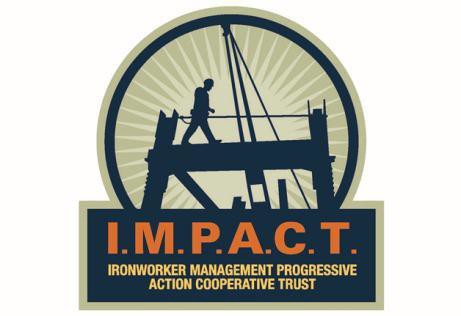 LEADERSHIP STRATEGIES FOR CONTRACTORS CONTRACTOR COURSESheraton Centre Toronto HotelToronto, ON December 10, 2015APPLICATION FORMPlease print all information.Applicant Information:Name:	 	Position:	 	Phone:	 	E-mail:  	Company Name: 	Phone:	 	E-mail:  	Contractor Signatory to Ironworkers Local 	.Signature	DateNOTE: These courses fill up very quickly and applications will be accepted on a first come, first serve basis.PH: (306-536-0442) or SCAN/E-MAIL this application and send it to: Bert Royer (broyer@impact-net.org)